	2015年2月27日，日内瓦尊敬的先生/女士：口译服务将仅在第12研究组会议的闭幕全体会议上提供。因此，请留意对第6/12号集体函中对附件A口译服务相关段落的修订。顺致敬意！电信标准化局主任
李在摄先生附件：1件附件A• • •工作方法与设施口译服务将根据请求在相关会议的闭幕全体会议上提供。请注意，对于那些安排口译服务的会议，只有当成员国至少在会议召开日的一个月前通过在报名表相应方框打钩或通过向电信标准化局（TSB）发出书面请求时，才可提供口译服务。为便于电信标准化局对口译服务做出必要安排，请务必遵守此截止日期。• • •注册、新代表和与会补贴• • •（会前）重要截止日期2015年3月5日：			- 提交需进行翻译的文稿2015年3月24日：			- 申请与会补贴2015年4月7日：			- 申请签证2015年4月7日：			- 要求在全体会议的闭幕会议上提供口译服务						- 预注册2015年4月22日：			- 提交文稿的最后截止日期• • •______________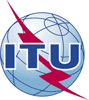 国 际 电 信 联 盟电信标准化局国 际 电 信 联 盟电信标准化局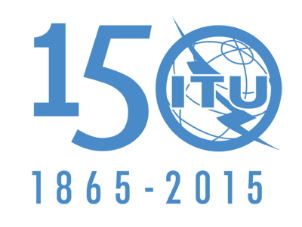 文号：勘误1电信标准化局第6/12号集体函电话：
传真：电子
邮件：
+41 22 730 6356
+41 22 730 5853tsbsg12@itu.int致：–	国际电联各成员国主管部门；–	ITU-T部门成员；–	参加第12研究组工作的ITU-T
部门准成员和–	ITU-T学术成员事由：第12组研究组会议
2015年5月5-14日，日内瓦